Медико-педагогические совещания в 2021-2022г.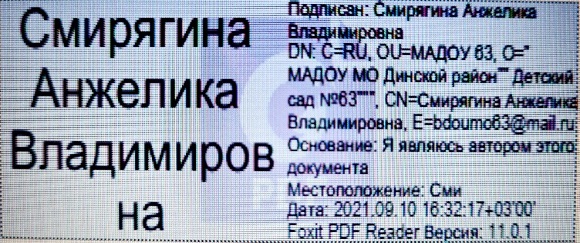 №п/пСодержание работыСрокиОтветственные1.Тема: «Ранний возраст»1. Справка «Создание условий в группе для всестороннего развития детей».2. Информация о работе педагогов вадаптационный период «В детскийсад без слез!». Анализ адаптации детей.4. Анализ заболеваемости детей за Iквартал учебного года (отчетмедсестры).Подведение итогов.ноябрьст. воспитатель Чуприна С.В.воспитатель Осипенко Н.К.воспитатель Черникова А.Л.ст.мед. сестра Никифорова Ю.А.ст. воспитатель Чуприна С.В.2.Тема: «Критерии развития детей раннего возраста»1. Анализ нервно-психического развития детей.2. Информация о воспитательно-образовательной работе в 1-й младшей группе за учебный год. 3. Эффективность проведения оздоровительных процедур с детьми раннего возраста (доклад) 4. Анализ заболеваемости детей за 2020-2021 учебный год (отчет мед. сестры).Подведение итогов.майст. воспитатель Чуприна С.В.педагог –психологМасыч С.В.воспитатель Осипенко Н.К.воспитательЧерникова А.Л.ст. медсестра Никифорова Ю.А.ст. воспитатель Чуприна С.В.